Grupa I – propozycja zajęć – 23.04.20r.Temat kompleksowy: „W zgodzie z naturą – czyli ekologiczny świat”Temat dnia: „Szanujemy naszą planetę – Ziemię”Cele:Dziecko:wyszukuje ilustracje przedstawiające ciekawe miejsca na Ziemi;wypowiada się na dany temat;  chętnie uczestniczy w zabawach ruchowych;prawidłowo reaguje na sygnał umowny;uważnie sucha wiersza;rozumie pojęcia: śmieci, segregacja, recykling;poznaje kolory pojemników na odpady; segreguje odpady do odpowiednich pojemników; wie, jak dbać o środowisko przyrodnicze;przelicza w dostępnym zakresie;z uwagą obserwuje działania rodzica;rozwija zdolności manualne; wzbogaca wiedzę na temat dbania o przyrodę.
„Nasza planeta Ziemia” – oglądanie albumów, książek, zdjęć, widokówek; dzielenie się spostrzeżeniami. Dziecko wraz z rodzicem oglądają albumy, książki, ilustracje przedstawiające ciekawe miejsca na Ziemi. Podczas rozmowy dzielą się spostrzeżeniami. Na koniec rodzic pokazuje dziecku na globusie lądy i oceany. Jako ciekawostkę można tez pokazać, gdzie znajdują się wcześniej oglądane ciekawe miejsca. „Wiatr, deszcz, kałuża …” – zabawa ruchowa z gazetami.Dziecko spaceruje po dywanie, trzymając w rękach strony z gazety. Na hasła wykonują czynności:Wiatr! – falują gazetami w górę i dół,Deszcz! – stukają w gazetę leżącą na podłodze opuszkami palców,Kałuża! – kładą gazetę na podłodze i przeskakują przez nią obunóż.„Tęczowe kosze” – słuchanie wiersza A. Frączek; próba odpowiedzi na pytanie: Po co segregujemy śmieci?Patrz! Pojemniki w kolorach tęczy!Słyszysz? W zielonym chyba coś brzęczy…Co to takiego? Szklane butelki,stłuczony spodek i słoik wielki.Żółty pojemnik skrzypi i trzeszczy,aż od tych dźwięków dostaję dreszczy…Co się ukryło w tym pojemniku?Tubki i kubki, tuzin guzików,stary abażur… wszystko z plastiku!Trzeci pojemnik szumi, szeleści…Muszę zobaczyć, co się w nim mieści…Karton po butach, notesik w kwiatki,i zabazgrany blok bez okładki,sterta czasopism, stosik folderów,bilet do kina… wszystko z papieru!Trzy pojemniki w kolorach tęczy –każdy coś trzeszczy, szumi lub brzęczy…O czym tak gwarzą? Nadstawiam ucha,może coś uda mi się podsłuchać…Brzy… Trzrzrz… Szyyy…Już wiem! Rozumiem! Mówią:„N I E Ł A D N I Ewyrzucać śmieci tak jak popadnie!Trzeba je najpierw posegregować.Wtedy nam będą lepiej smakować.”Po przeczytaniu wiersza rozmawiamy z dzieckiem na temat jego treści, a następnie zachęcamy dziecko do odpowiedzi na pytanie: Po co segregujemy śmieci?„Segregujemy śmieci” – zabawa dydaktyczna przy ilustracjach; zapoznanie                        z zasadami segregowania śmieci (ilustracje dołączone na końcu).Pokazujemy ilustracje przedstawiającej kolorowe kontenery. Wyjaśniamy dzieciom, jakie odpady wrzuca się do pojemników oznaczonych określonymi kolorami i dlaczego jest to ważne dla środowiska. Dzieci dowiadują się, że są pojemniki w różnych kolorach: niebieski – papier, żółty – plastik, zielony – kolorowe szkło, biały – jasne szkło oraz czerwony – metal, brązowy – odpady biodegradowalne, czarny – pozostałe. Niebieski – w nim znajdziecie tekturę,
przeczytane gazety, zapisane kartki – jest to bardzo ważne!
To pojemnik na papier – zna go dziecko każde.

Żółty – foliowe torby, po soku butelki,
wrzuć tutaj plastik, żal po nim – niewielki.
Zielony – kolor wesoły z daleka ogłasza
„Wrzucaj do mnie słoiki, flakoniki, szklane talerze!!!”,
czyli szkło – w głównej mierze.
Następnie zadajemy dzieciom pytanie czy wiedzą jakie są dalsze losy tych odpadów?  Prezentujemy plansze obrazującą recykling, wyjaśniamy pojęcie „recykling” – stare zmienia się w nowe. Wyjaśniamy dzieciom co się robi z makulatury, złomu, z puszek aluminiowych,        z plastiku, szkła.„Śmieci do kosza” – zabawa ruchowa z elementami matematyki.Przygotowujemy wycięte kółka w kolorze zielonym, niebieskim, żółtym. Rozkładamy na podłodze w różnych miejscach pojemniki w kolorze zielonym, żółtym, niebieskim (mogą być miski, obręcze lub zwykłe kartki w tych kolorach). Następnie rozkładamy po podłodze opakowania z różnych artykułów, gazety i inne przedmioty imitujące śmieci. Dzieci chodzą po dywanie. Podnosimy do góry kółko np. w kolorze niebieskim i mówimy: „śmieci do kosza!”. Dzieci zbierają śmieci, które powinny się znaleźć w pojemniku niebieskim – wszystko z papieru. Następnie podnosimy kółko w innym kolorze i kontynuujemy zabawę. Na koniec sprawdzamy, czy wszystkie śmieci trafiły do właściwych pojemników                               i przeliczamy razem z dzieckiem zawartość poszczególnych koszy. „Segregujemy śmieci” – łączenie śmieci z odpowiednim kontenerem (karty dołączone na końcu). Rodzic utrwala z dzieckiem kolory poszczególnych kontenerów, następnie dziecko łączy śmieci z odpowiednim koszem za pomocą linii.„Szczęśliwa Ziemia” – zabawa plastyczna dla chętnych dzieci (szablony do wyboru zamieszczone  na końcu).Dziecko wypełnia farbami lub kredkami szablon Ziemi, następnie rodzic wycina powstałą planetę i pomaga przykleić dziecku na kolorową kartkę z bloku technicznego lub papierowy talerzyk. Później dziecko dokleja powycinane z gazet różne elementy: drzewa, kwiatki, zwierzęta, ptaki, ryby, itp.  Serdecznie pozdrawiamy i życzymy udanej zabawyWychowawczynie z gr. I Dodatkowe materiały dla chętnych dzieci zamieszczone zostały na końcu.„Posprzątajmy świat”http://chomikuj.pl/rajla/pomoce+do+przedszkola/muzyka/Ekologia„Nasza planeta”www.youtube.com/watch?v=1MZovZPTP7I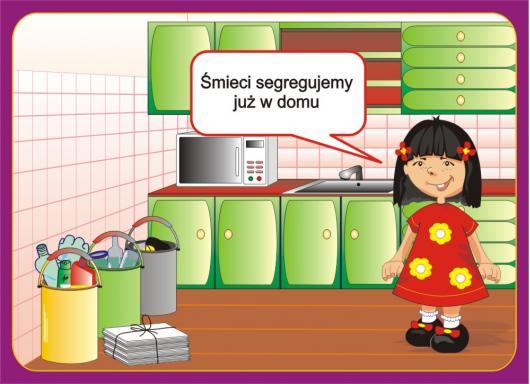 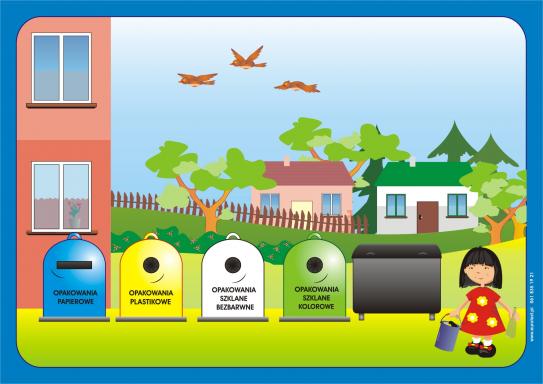 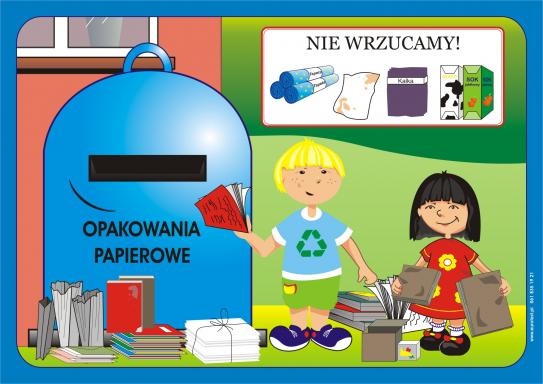 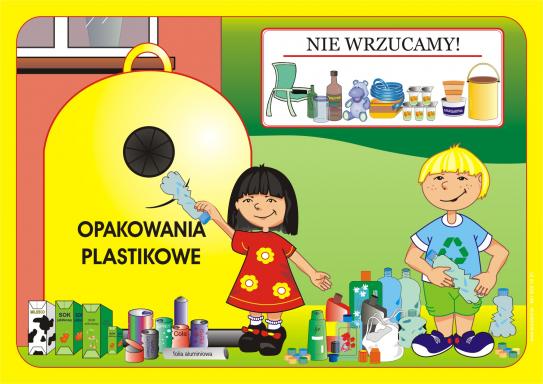 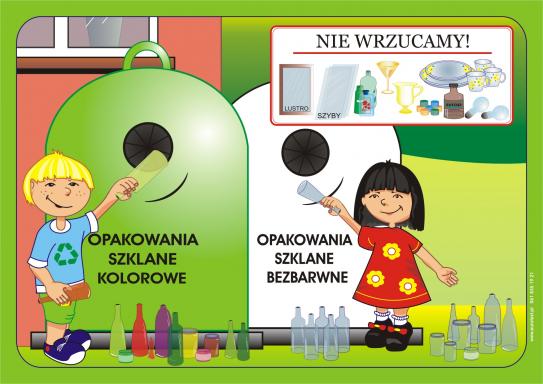 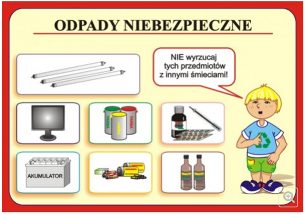 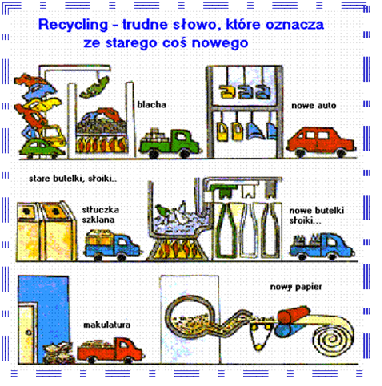 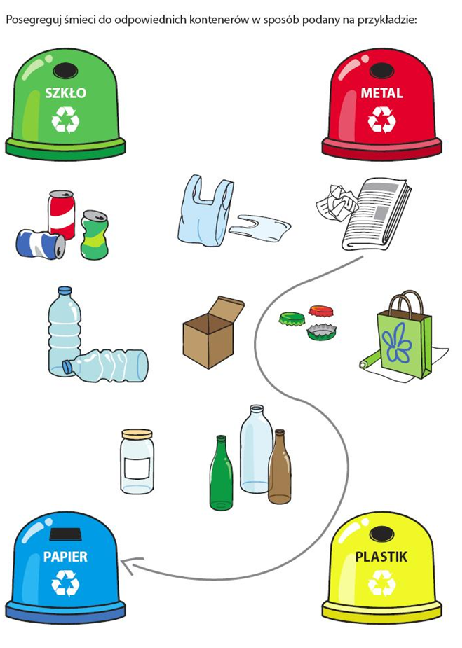 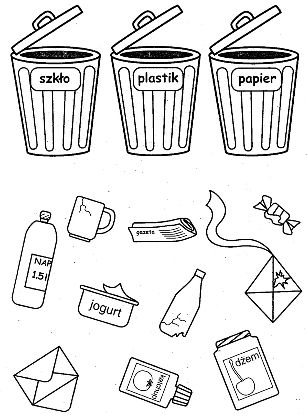 Pokoloruj kosze na odpowiednie kolory. Pomóż w wiosennych porządkach.                                             Posegreguj śmieci, prowadząc linie do odpowiednich koszy.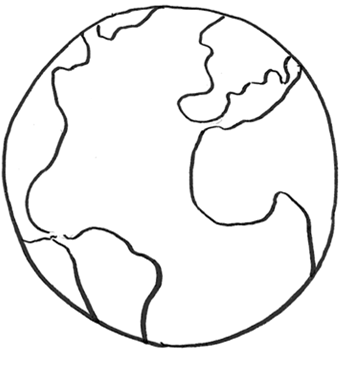 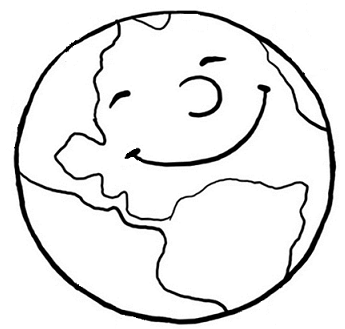 Kolorowanki dla chętnych dzieci.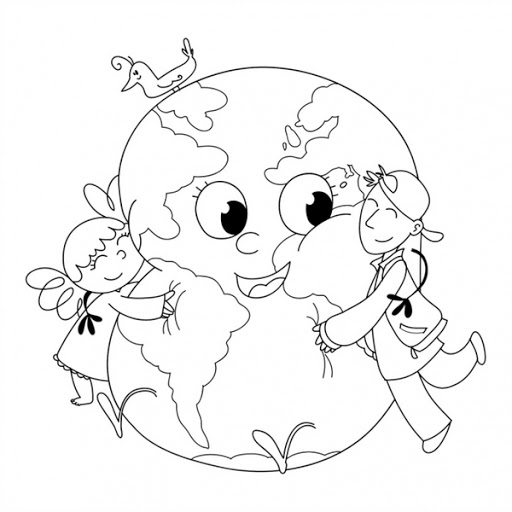 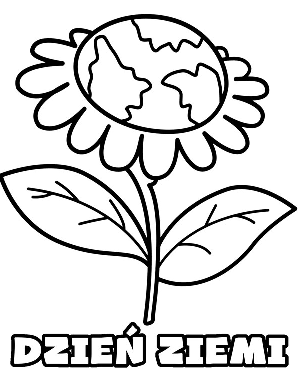 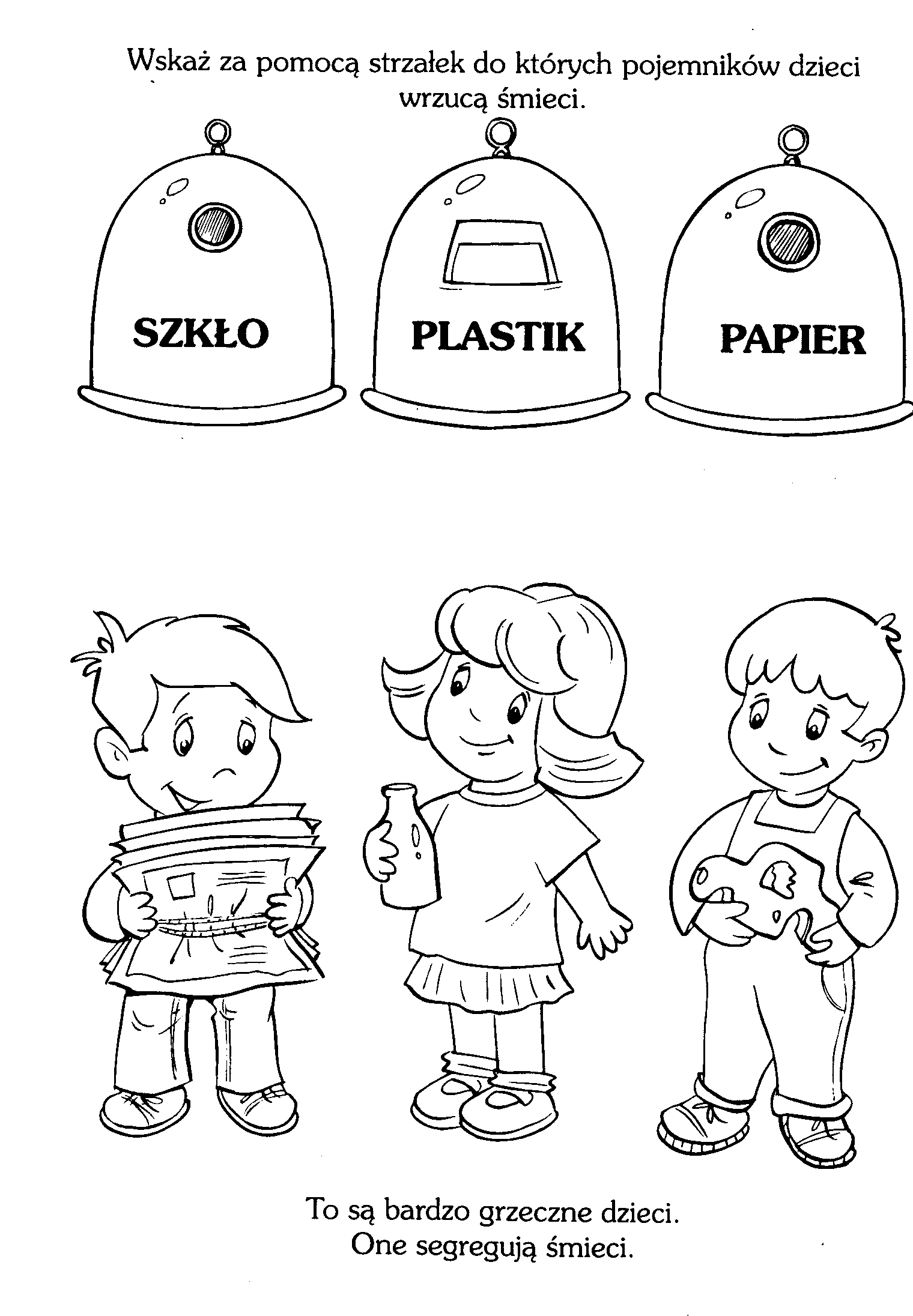 